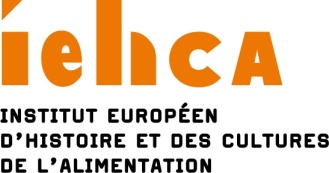 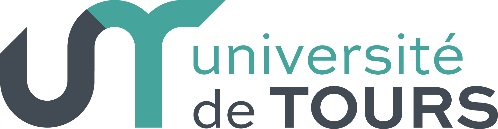 APPLICATION FORM17th SUMMER UNIVERSITYON FOOD AND DRINK STUDIES Tours/France, 25 August to 1 September 2019Surname :	First Name :Date of Birth :Adress :Nationality : E-mail :	Tel. :Academic institution :  I would like to apply for a place on the Summer University 2019.If my application is successful, I agree to pay the €450 registration fee as follows,:€ 200 as a non-refundable deposit upon allocation of a place, either by cheque (only if drawn on a French bank account) or by bank transfer (including possible bank fees), € 250 on the first day of the Summer University, either by cheque (only if drawn on a French bank account), by bank transfer (including possible bank fees) or in cash.Bank details :Institut européen d’histoire et des cultures de l’alimentation – Domiciliation Tours (00371)RIB : 30004 00371 00010128856 58IBAN : FR76 3000 4003 7100 0101 2885 658SWIFT BIC : BNPA FR PP XXXPlease send the following items by 15 June 2019 : This application form (fully completed) An up-to-date CV with full details of education and academic / other distinctions A summary of any research into the history and culture of food/drink already completed, currently in progress or planned (2-3 pages max. for consideration by the selection committee; please note that, in case of acceptance, a longer version of 3-10 pages may be submitted for circulation among all participants by the end of July) A personal statement of why you wish to attend the Summer University One letter of recommendation by an academic refereeI wish to be considered for a bursary: YES / NO (delete as appropriate)Applications can only be submitted by e-mail to : olivier.rollin@iehca.eu